Извещение о проведении закупки товаров для обеспечения нужд Государственного таможенного комитета Приднестровской Молдавской Республики.№п/пНаименование:Наименование:Наименование:Поля для заполненияПоля для заполненияПоля для заполненияПоля для заполненияПоля для заполненияПоля для заполненияПоля для заполнения1. Общая информация о закупке1. Общая информация о закупке1. Общая информация о закупке1. Общая информация о закупке1. Общая информация о закупке1. Общая информация о закупке1. Общая информация о закупке1. Общая информация о закупке1. Общая информация о закупке1.Номер извещения (номер закупки согласно утвержденномуПлану закупок)Номер извещения (номер закупки согласно утвержденномуПлану закупок)Номер извещения (номер закупки согласно утвержденномуПлану закупок)55555552.Используемый способ определения поставщика Используемый способ определения поставщика Используемый способ определения поставщика Запрос предложенийЗапрос предложенийЗапрос предложенийЗапрос предложенийЗапрос предложенийЗапрос предложенийЗапрос предложений3.Предмет закупкиПредмет закупкиПредмет закупкиФорменное обмундирование и фурнитураФорменное обмундирование и фурнитураФорменное обмундирование и фурнитураФорменное обмундирование и фурнитураФорменное обмундирование и фурнитураФорменное обмундирование и фурнитураФорменное обмундирование и фурнитура4.Наименование группы товаров (работ, услуг)Наименование группы товаров (работ, услуг)Наименование группы товаров (работ, услуг)Непродовольственные товарыНепродовольственные товарыНепродовольственные товарыНепродовольственные товарыНепродовольственные товарыНепродовольственные товарыНепродовольственные товары5.Дата размещения извещенияДата размещения извещенияДата размещения извещения20.05.2022 г.20.05.2022 г.20.05.2022 г.20.05.2022 г.20.05.2022 г.20.05.2022 г.20.05.2022 г.2. Сведения о заказчике2. Сведения о заказчике2. Сведения о заказчике2. Сведения о заказчике2. Сведения о заказчике2. Сведения о заказчике2. Сведения о заказчике2. Сведения о заказчике2. Сведения о заказчике1.Наименование заказчикаНаименование заказчикаНаименование заказчикаГосударственный таможенный комитет Приднестровской Молдавской РеспубликиГосударственный таможенный комитет Приднестровской Молдавской РеспубликиГосударственный таможенный комитет Приднестровской Молдавской РеспубликиГосударственный таможенный комитет Приднестровской Молдавской РеспубликиГосударственный таможенный комитет Приднестровской Молдавской РеспубликиГосударственный таможенный комитет Приднестровской Молдавской РеспубликиГосударственный таможенный комитет Приднестровской Молдавской Республики2.Место нахожденияМесто нахожденияМесто нахожденияг. Тирасполь, ул. Украинская, 15 аг. Тирасполь, ул. Украинская, 15 аг. Тирасполь, ул. Украинская, 15 аг. Тирасполь, ул. Украинская, 15 аг. Тирасполь, ул. Украинская, 15 аг. Тирасполь, ул. Украинская, 15 аг. Тирасполь, ул. Украинская, 15 а3.Почтовый адресПочтовый адресПочтовый адрес3300, Приднестровская Молдавская Республика, г. Тирасполь, ул. Украинская, 15а3300, Приднестровская Молдавская Республика, г. Тирасполь, ул. Украинская, 15а3300, Приднестровская Молдавская Республика, г. Тирасполь, ул. Украинская, 15а3300, Приднестровская Молдавская Республика, г. Тирасполь, ул. Украинская, 15а3300, Приднестровская Молдавская Республика, г. Тирасполь, ул. Украинская, 15а3300, Приднестровская Молдавская Республика, г. Тирасполь, ул. Украинская, 15а3300, Приднестровская Молдавская Республика, г. Тирасполь, ул. Украинская, 15а4.Адрес электронной почтыАдрес электронной почтыАдрес электронной почтыomto@customs.gospmr.orgomto@customs.gospmr.orgomto@customs.gospmr.orgomto@customs.gospmr.orgomto@customs.gospmr.orgomto@customs.gospmr.orgomto@customs.gospmr.org5.Номер контактного телефонаНомер контактного телефонаНомер контактного телефона0 (533) 884870 (533) 884870 (533) 884870 (533) 884870 (533) 884870 (533) 884870 (533) 884876.Дополнительная информацияДополнительная информацияДополнительная информациянетнетнетнетнетнетнет3. Информация о процедуре закупки3. Информация о процедуре закупки3. Информация о процедуре закупки3. Информация о процедуре закупки3. Информация о процедуре закупки3. Информация о процедуре закупки3. Информация о процедуре закупки3. Информация о процедуре закупки3. Информация о процедуре закупки3. Информация о процедуре закупки3. Информация о процедуре закупки1.Дата и время начала подачи заявокДата и время начала подачи заявокДата и время начала подачи заявокС 17:00 ч. 20.05.2022 С 17:00 ч. 20.05.2022 С 17:00 ч. 20.05.2022 С 17:00 ч. 20.05.2022 С 17:00 ч. 20.05.2022 С 17:00 ч. 20.05.2022 С 17:00 ч. 20.05.2022 2.Дата и время окончания подачи заявокДата и время окончания подачи заявокДата и время окончания подачи заявокДо 12:00 ч. 27.05.2022До 12:00 ч. 27.05.2022До 12:00 ч. 27.05.2022До 12:00 ч. 27.05.2022До 12:00 ч. 27.05.2022До 12:00 ч. 27.05.2022До 12:00 ч. 27.05.20223.Место подачи заявокМесто подачи заявокМесто подачи заявокГосударственный таможенный комитет Приднестровской Молдавской Республики, ул. Украинская, 15 аГосударственный таможенный комитет Приднестровской Молдавской Республики, ул. Украинская, 15 аГосударственный таможенный комитет Приднестровской Молдавской Республики, ул. Украинская, 15 аГосударственный таможенный комитет Приднестровской Молдавской Республики, ул. Украинская, 15 аГосударственный таможенный комитет Приднестровской Молдавской Республики, ул. Украинская, 15 аГосударственный таможенный комитет Приднестровской Молдавской Республики, ул. Украинская, 15 аГосударственный таможенный комитет Приднестровской Молдавской Республики, ул. Украинская, 15 а4.Порядок подачи заявокПорядок подачи заявокПорядок подачи заявокЗаявки подаются:1. в письменной форме в запечатанном конверте, не позволяющем просматривать содержание заявки до момента её вскрытия, по адресу: г. Тирасполь, ул. Украинская, 15 а, КПП с пометкой для ОМТО ГТК;2. в электронной форме по адресу: omto@customs.gospmr.org с использованием пароля, обеспечивающего ограничение доступа к информации вплоть до проведения заседания комиссии по закупкам. Пароль необходимо предоставить к 13:50 ч. 27.05.2022г. Предложения, поступающие на другие адреса электронной почты, а также с нарушением сроков окончания подачи заявок, не будут допущены к рассмотрению на заседании комиссии по закупкам.Заявки подаются:1. в письменной форме в запечатанном конверте, не позволяющем просматривать содержание заявки до момента её вскрытия, по адресу: г. Тирасполь, ул. Украинская, 15 а, КПП с пометкой для ОМТО ГТК;2. в электронной форме по адресу: omto@customs.gospmr.org с использованием пароля, обеспечивающего ограничение доступа к информации вплоть до проведения заседания комиссии по закупкам. Пароль необходимо предоставить к 13:50 ч. 27.05.2022г. Предложения, поступающие на другие адреса электронной почты, а также с нарушением сроков окончания подачи заявок, не будут допущены к рассмотрению на заседании комиссии по закупкам.Заявки подаются:1. в письменной форме в запечатанном конверте, не позволяющем просматривать содержание заявки до момента её вскрытия, по адресу: г. Тирасполь, ул. Украинская, 15 а, КПП с пометкой для ОМТО ГТК;2. в электронной форме по адресу: omto@customs.gospmr.org с использованием пароля, обеспечивающего ограничение доступа к информации вплоть до проведения заседания комиссии по закупкам. Пароль необходимо предоставить к 13:50 ч. 27.05.2022г. Предложения, поступающие на другие адреса электронной почты, а также с нарушением сроков окончания подачи заявок, не будут допущены к рассмотрению на заседании комиссии по закупкам.Заявки подаются:1. в письменной форме в запечатанном конверте, не позволяющем просматривать содержание заявки до момента её вскрытия, по адресу: г. Тирасполь, ул. Украинская, 15 а, КПП с пометкой для ОМТО ГТК;2. в электронной форме по адресу: omto@customs.gospmr.org с использованием пароля, обеспечивающего ограничение доступа к информации вплоть до проведения заседания комиссии по закупкам. Пароль необходимо предоставить к 13:50 ч. 27.05.2022г. Предложения, поступающие на другие адреса электронной почты, а также с нарушением сроков окончания подачи заявок, не будут допущены к рассмотрению на заседании комиссии по закупкам.Заявки подаются:1. в письменной форме в запечатанном конверте, не позволяющем просматривать содержание заявки до момента её вскрытия, по адресу: г. Тирасполь, ул. Украинская, 15 а, КПП с пометкой для ОМТО ГТК;2. в электронной форме по адресу: omto@customs.gospmr.org с использованием пароля, обеспечивающего ограничение доступа к информации вплоть до проведения заседания комиссии по закупкам. Пароль необходимо предоставить к 13:50 ч. 27.05.2022г. Предложения, поступающие на другие адреса электронной почты, а также с нарушением сроков окончания подачи заявок, не будут допущены к рассмотрению на заседании комиссии по закупкам.Заявки подаются:1. в письменной форме в запечатанном конверте, не позволяющем просматривать содержание заявки до момента её вскрытия, по адресу: г. Тирасполь, ул. Украинская, 15 а, КПП с пометкой для ОМТО ГТК;2. в электронной форме по адресу: omto@customs.gospmr.org с использованием пароля, обеспечивающего ограничение доступа к информации вплоть до проведения заседания комиссии по закупкам. Пароль необходимо предоставить к 13:50 ч. 27.05.2022г. Предложения, поступающие на другие адреса электронной почты, а также с нарушением сроков окончания подачи заявок, не будут допущены к рассмотрению на заседании комиссии по закупкам.Заявки подаются:1. в письменной форме в запечатанном конверте, не позволяющем просматривать содержание заявки до момента её вскрытия, по адресу: г. Тирасполь, ул. Украинская, 15 а, КПП с пометкой для ОМТО ГТК;2. в электронной форме по адресу: omto@customs.gospmr.org с использованием пароля, обеспечивающего ограничение доступа к информации вплоть до проведения заседания комиссии по закупкам. Пароль необходимо предоставить к 13:50 ч. 27.05.2022г. Предложения, поступающие на другие адреса электронной почты, а также с нарушением сроков окончания подачи заявок, не будут допущены к рассмотрению на заседании комиссии по закупкам.5.Дата и время проведения закупкиДата и время проведения закупкиДата и время проведения закупки27.05.2022 года в 14:00 (в указанное время будет произведено вскрытие конвертов и просмотр запароленных документов с заявками, а также их рассмотрение и оценка)27.05.2022 года в 14:00 (в указанное время будет произведено вскрытие конвертов и просмотр запароленных документов с заявками, а также их рассмотрение и оценка)27.05.2022 года в 14:00 (в указанное время будет произведено вскрытие конвертов и просмотр запароленных документов с заявками, а также их рассмотрение и оценка)27.05.2022 года в 14:00 (в указанное время будет произведено вскрытие конвертов и просмотр запароленных документов с заявками, а также их рассмотрение и оценка)27.05.2022 года в 14:00 (в указанное время будет произведено вскрытие конвертов и просмотр запароленных документов с заявками, а также их рассмотрение и оценка)27.05.2022 года в 14:00 (в указанное время будет произведено вскрытие конвертов и просмотр запароленных документов с заявками, а также их рассмотрение и оценка)27.05.2022 года в 14:00 (в указанное время будет произведено вскрытие конвертов и просмотр запароленных документов с заявками, а также их рассмотрение и оценка)6.Место проведения закупкиМесто проведения закупкиМесто проведения закупкиг. Тирасполь, ул. Украинская, 15 а, конференц-залг. Тирасполь, ул. Украинская, 15 а, конференц-залг. Тирасполь, ул. Украинская, 15 а, конференц-залг. Тирасполь, ул. Украинская, 15 а, конференц-залг. Тирасполь, ул. Украинская, 15 а, конференц-залг. Тирасполь, ул. Украинская, 15 а, конференц-залг. Тирасполь, ул. Украинская, 15 а, конференц-зал7.Порядок оценки заявок, окончательных предложений участников закупки и критерии этой оценкиПорядок оценки заявок, окончательных предложений участников закупки и критерии этой оценкиПорядок оценки заявок, окончательных предложений участников закупки и критерии этой оценкиПорядок оценки заявок, окончательных предложений участников закупки осуществляется в соответствии со статьей 22 Закона Приднестровской Молдавской Республики «О закупках в Приднестровской Молдавской Республики» и в соответствии с Постановлением Правительства Приднестровской Молдавской Республики от 25 марта 2020 года № 78 «Об утверждении Порядка оценки заявок, окончательных предложений участников закупки при проведении запроса предложений».Критерием оценки является: цена контракта – 70 %, 2) качество - 30%Порядок оценки заявок, окончательных предложений участников закупки осуществляется в соответствии со статьей 22 Закона Приднестровской Молдавской Республики «О закупках в Приднестровской Молдавской Республики» и в соответствии с Постановлением Правительства Приднестровской Молдавской Республики от 25 марта 2020 года № 78 «Об утверждении Порядка оценки заявок, окончательных предложений участников закупки при проведении запроса предложений».Критерием оценки является: цена контракта – 70 %, 2) качество - 30%Порядок оценки заявок, окончательных предложений участников закупки осуществляется в соответствии со статьей 22 Закона Приднестровской Молдавской Республики «О закупках в Приднестровской Молдавской Республики» и в соответствии с Постановлением Правительства Приднестровской Молдавской Республики от 25 марта 2020 года № 78 «Об утверждении Порядка оценки заявок, окончательных предложений участников закупки при проведении запроса предложений».Критерием оценки является: цена контракта – 70 %, 2) качество - 30%Порядок оценки заявок, окончательных предложений участников закупки осуществляется в соответствии со статьей 22 Закона Приднестровской Молдавской Республики «О закупках в Приднестровской Молдавской Республики» и в соответствии с Постановлением Правительства Приднестровской Молдавской Республики от 25 марта 2020 года № 78 «Об утверждении Порядка оценки заявок, окончательных предложений участников закупки при проведении запроса предложений».Критерием оценки является: цена контракта – 70 %, 2) качество - 30%Порядок оценки заявок, окончательных предложений участников закупки осуществляется в соответствии со статьей 22 Закона Приднестровской Молдавской Республики «О закупках в Приднестровской Молдавской Республики» и в соответствии с Постановлением Правительства Приднестровской Молдавской Республики от 25 марта 2020 года № 78 «Об утверждении Порядка оценки заявок, окончательных предложений участников закупки при проведении запроса предложений».Критерием оценки является: цена контракта – 70 %, 2) качество - 30%Порядок оценки заявок, окончательных предложений участников закупки осуществляется в соответствии со статьей 22 Закона Приднестровской Молдавской Республики «О закупках в Приднестровской Молдавской Республики» и в соответствии с Постановлением Правительства Приднестровской Молдавской Республики от 25 марта 2020 года № 78 «Об утверждении Порядка оценки заявок, окончательных предложений участников закупки при проведении запроса предложений».Критерием оценки является: цена контракта – 70 %, 2) качество - 30%Порядок оценки заявок, окончательных предложений участников закупки осуществляется в соответствии со статьей 22 Закона Приднестровской Молдавской Республики «О закупках в Приднестровской Молдавской Республики» и в соответствии с Постановлением Правительства Приднестровской Молдавской Республики от 25 марта 2020 года № 78 «Об утверждении Порядка оценки заявок, окончательных предложений участников закупки при проведении запроса предложений».Критерием оценки является: цена контракта – 70 %, 2) качество - 30%4. Начальная (максимальная) цена контракта4. Начальная (максимальная) цена контракта4. Начальная (максимальная) цена контракта4. Начальная (максимальная) цена контракта4. Начальная (максимальная) цена контракта4. Начальная (максимальная) цена контракта4. Начальная (максимальная) цена контракта4. Начальная (максимальная) цена контракта4. Начальная (максимальная) цена контракта4. Начальная (максимальная) цена контракта4. Начальная (максимальная) цена контракта1.Начальная (максимальная) цена контрактаНачальная (максимальная) цена контрактаНачальная (максимальная) цена контракта№ п/пНаименование товараНаименование товараНаименование товараНаименование товараНачальная (максимальная)цена контрактаНачальная (максимальная)цена контракта1Лот № 1Лот № 1Лот № 1Лот № 184 800,0084 800,002Лот № 2Лот № 2Лот № 2Лот № 233 920,0033 920,003Лот № 3Лот № 3Лот № 3Лот № 364 215,0064 215,004Лот № 4Лот № 4Лот № 4Лот № 445 765,0045 765,005Лот № 5Лот № 5Лот № 5Лот № 555 250,0055 250,006Лот № 6Лот № 6Лот № 6Лот № 612 495,0012 495,007Лот № 7Лот № 7Лот № 7Лот № 739 750,0039 750,008Лот № 8Лот № 8Лот № 8Лот № 810 750,0010 750,009Лот № 9Лот № 9Лот № 9Лот № 9200 325,00200 325,0010Лот № 10Лот № 10Лот № 10Лот № 10147 866,00147 866,0011Лот № 11Лот № 11Лот № 11Лот № 11221 332,00221 332,0012Лот № 12Лот № 12Лот № 12Лот № 12186 000,00186 000,0013Лот № 13Лот № 13Лот № 13Лот № 139 800,009 800,0014Лот № 14Лот № 14Лот № 14Лот № 144 425,004 425,0015Лот № 15Лот № 15Лот № 15Лот № 153 575,003 575,0016Лот № 16Лот № 16Лот № 16Лот № 1613 000,0013 000,0017Лот № 17Лот № 17Лот № 17Лот № 177 150,007 150,00            Итого:                                           1 140 434,00            Итого:                                           1 140 434,00            Итого:                                           1 140 434,00            Итого:                                           1 140 434,00            Итого:                                           1 140 434,00            Итого:                                           1 140 434,00            Итого:                                           1 140 434,002.ВалютаВалютаВалютаПредложения резидентов ПМР должны быть поданы в рублях ПМРДля нерезидентов - в иностранной валюте. Курс иностранной валюты к рублю Приднестровской Молдавской Республики применяется в размере установленного центральным банком Приднестровской Молдавской Республики, на день проведения расчетовПредложения резидентов ПМР должны быть поданы в рублях ПМРДля нерезидентов - в иностранной валюте. Курс иностранной валюты к рублю Приднестровской Молдавской Республики применяется в размере установленного центральным банком Приднестровской Молдавской Республики, на день проведения расчетовПредложения резидентов ПМР должны быть поданы в рублях ПМРДля нерезидентов - в иностранной валюте. Курс иностранной валюты к рублю Приднестровской Молдавской Республики применяется в размере установленного центральным банком Приднестровской Молдавской Республики, на день проведения расчетовПредложения резидентов ПМР должны быть поданы в рублях ПМРДля нерезидентов - в иностранной валюте. Курс иностранной валюты к рублю Приднестровской Молдавской Республики применяется в размере установленного центральным банком Приднестровской Молдавской Республики, на день проведения расчетовПредложения резидентов ПМР должны быть поданы в рублях ПМРДля нерезидентов - в иностранной валюте. Курс иностранной валюты к рублю Приднестровской Молдавской Республики применяется в размере установленного центральным банком Приднестровской Молдавской Республики, на день проведения расчетовПредложения резидентов ПМР должны быть поданы в рублях ПМРДля нерезидентов - в иностранной валюте. Курс иностранной валюты к рублю Приднестровской Молдавской Республики применяется в размере установленного центральным банком Приднестровской Молдавской Республики, на день проведения расчетовПредложения резидентов ПМР должны быть поданы в рублях ПМРДля нерезидентов - в иностранной валюте. Курс иностранной валюты к рублю Приднестровской Молдавской Республики применяется в размере установленного центральным банком Приднестровской Молдавской Республики, на день проведения расчетов3.Источник финансированияИсточник финансированияИсточник финансированияРеспубликанский бюджетРеспубликанский бюджетРеспубликанский бюджетРеспубликанский бюджетРеспубликанский бюджетРеспубликанский бюджетРеспубликанский бюджет4.Возможные условия оплаты (предоплата, оплата по факту или отсрочка платежа)Возможные условия оплаты (предоплата, оплата по факту или отсрочка платежа)Возможные условия оплаты (предоплата, оплата по факту или отсрочка платежа)25 % предоплата, 75 % по факту поставки.Оплата производится по безналичному расчету путем выделения бюджетного финансирования, перечислением денежных средств на расчетный счет Поставщика за фактически переданный Товар.Покупатель оплачивает Поставщику оставшуюся стоимость Товара после подписания документов, подтверждающих факт передачи Товара, в течении 30(тридцати) календарных дней.25 % предоплата, 75 % по факту поставки.Оплата производится по безналичному расчету путем выделения бюджетного финансирования, перечислением денежных средств на расчетный счет Поставщика за фактически переданный Товар.Покупатель оплачивает Поставщику оставшуюся стоимость Товара после подписания документов, подтверждающих факт передачи Товара, в течении 30(тридцати) календарных дней.25 % предоплата, 75 % по факту поставки.Оплата производится по безналичному расчету путем выделения бюджетного финансирования, перечислением денежных средств на расчетный счет Поставщика за фактически переданный Товар.Покупатель оплачивает Поставщику оставшуюся стоимость Товара после подписания документов, подтверждающих факт передачи Товара, в течении 30(тридцати) календарных дней.25 % предоплата, 75 % по факту поставки.Оплата производится по безналичному расчету путем выделения бюджетного финансирования, перечислением денежных средств на расчетный счет Поставщика за фактически переданный Товар.Покупатель оплачивает Поставщику оставшуюся стоимость Товара после подписания документов, подтверждающих факт передачи Товара, в течении 30(тридцати) календарных дней.25 % предоплата, 75 % по факту поставки.Оплата производится по безналичному расчету путем выделения бюджетного финансирования, перечислением денежных средств на расчетный счет Поставщика за фактически переданный Товар.Покупатель оплачивает Поставщику оставшуюся стоимость Товара после подписания документов, подтверждающих факт передачи Товара, в течении 30(тридцати) календарных дней.25 % предоплата, 75 % по факту поставки.Оплата производится по безналичному расчету путем выделения бюджетного финансирования, перечислением денежных средств на расчетный счет Поставщика за фактически переданный Товар.Покупатель оплачивает Поставщику оставшуюся стоимость Товара после подписания документов, подтверждающих факт передачи Товара, в течении 30(тридцати) календарных дней.25 % предоплата, 75 % по факту поставки.Оплата производится по безналичному расчету путем выделения бюджетного финансирования, перечислением денежных средств на расчетный счет Поставщика за фактически переданный Товар.Покупатель оплачивает Поставщику оставшуюся стоимость Товара после подписания документов, подтверждающих факт передачи Товара, в течении 30(тридцати) календарных дней.5. Информация о предмете (объекте) закупки5. Информация о предмете (объекте) закупки5. Информация о предмете (объекте) закупки5. Информация о предмете (объекте) закупки5. Информация о предмете (объекте) закупки5. Информация о предмете (объекте) закупки5. Информация о предмете (объекте) закупки5. Информация о предмете (объекте) закупки5. Информация о предмете (объекте) закупки5. Информация о предмете (объекте) закупки5. Информация о предмете (объекте) закупки№п/пПредмет закупки и его описаниеПредмет закупки и его описание№ п/плотаНаименованиетовара Наименованиетовара ОписаниеЕд.изм.Кол-воКол-воНачальная(максимальная) цена11Сорочка белого цвета с длинным рукавомСорочка белого цвета с длинным рукавомСмесовая ткань: 80% хлопок, 20% полиэстер.шт.25025084 800,0022Сорочка серо-голубого цвета с длинным рукавомСорочка серо-голубого цвета с длинным рукавомСмесовая ткань: 80% хлопок, 20% полиэстер.шт.10010033 920,0033Костюм камуфлированный зимний («Горка») с муфтой/ погонами (куртка, брюки-полукомбинезон).Костюм камуфлированный зимний («Горка») с муфтой/ погонами (куртка, брюки-полукомбинезон).Ткань камуфлированной расцветки - ПЭ - не более 50%, Хлопок – не менее 50%, плотность – не менее 210 г/м2, Плотность – не менее 210 г/м2. Синтепон: плотностью не менее 250 г/м².шт.303064 215,0044Костюм камуфлированный летний («Горка») с муфтой/погонами (куртка, брюки, кепи)Костюм камуфлированный летний («Горка») с муфтой/погонами (куртка, брюки, кепи)Ткань полиэфирно-вискозная камуфлированной расцветки «Цифра»  ПЭ не более 50 %, хлопок не менее 50 % .шт.303045 765,0055Костюм камуфлированный зимний с муфтой/погонами (куртка и брюки)Костюм камуфлированный зимний с муфтой/погонами (куртка и брюки)Ткань камуфлированной расцветки - ПЭ - не более 50%, Хлопок – не менее 50%, плотность – не менее 210 г/м2, Плотность – не менее 210 г/м2. Синтепон: плотностью не менее 250 г/м².шт.505055 250,0066Джемпер трикотажный оливкового цвета с круглым вырезом горловины, с муфтой/погонамиДжемпер трикотажный оливкового цвета с круглым вырезом горловины, с муфтой/погонамиПолотно трикотажное полушерстяное,  оливкового цвета, состав: шерсть-50%, ПАН-50%, плотность не менее 610 г/м2.шт.303012 495,0077Футболка, камуфлированная с муфтой/погонами, цвет «Цифра»Футболка, камуфлированная с муфтой/погонами, цвет «Цифра»Трикотажное полотно 100 % хлопок плотностью не менее 160 г/кв.м.шт.30030039 750,0088Шапка вязаная с логотипом ГТК ПМРШапка вязаная с логотипом ГТК ПМРЧерный цвет, двухслойная, тонкой вязки из мягкой пряжи, не менее 30 % и не более 45% шерсть черного цвета, не менее 55% и не более 70% полиакрил черного цвета  соответственно.шт.10010010 750,0099Куртка утепленная зимняя с длинными рукавами, темносинего цветаКуртка утепленная зимняя с длинными рукавами, темносинего цветаМатериал  из плащевой ткани  на подкладке с центральной бортовой застежкой на тракторнуюдвухбегунковую тесьму- «молнию» с планкой, застегивающейсяна 4 кнопки. Синтепон: плотностью не менее 250 г/м².шт.150150200 325,001010Ботинки с высоким берцем утепленные (зимние) мужскиеБотинки с высоким берцем утепленные (зимние) мужскиеМатериал верха - 100 % натуральная кожа; материал подошвы: полиуретан (ТПУ/ПУ) черного цвета;пар200200147 866,001111Туфли мужские летниеТуфли мужские летниеМатериал: натуральная кожа КРС хром-растительного дубления. материал подкладки – кожа композиционно термопластичный материал.Материал подошвы - термоэластопласт ( ТЭП); цвет изделия – черный.пар400400221 332,001212Туфли мужские демисезонныеТуфли мужские демисезонныеМатериал натуральная кожа КРС хром-растительного дубления. материал подкладки – кожакомпозиционно термопластичный материал.материал подошвы - термоэластопласт ( ТЭП); цвет изделия – черный.пар300300186 000,001313Галстук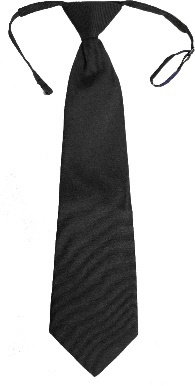 Галстук Ткань галстучная саржа мелкоузорчатая, ломаная, черного цвета, узор - елочкаСостав: 100 % – ПЭшт.2002009 800,001414Шеврон на липучке оливкового цвета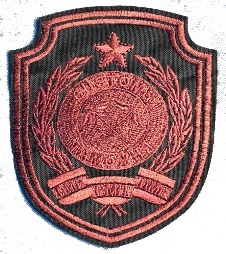 Шеврон на липучке оливкового цветаСукно приборное,оливкового цвета, с изображением герба ПриднестровскойМолдавской Республики.шт.1501504 425,001516Звезда большая полевая диам. 20 мм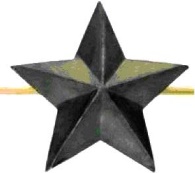 Звезда большая полевая диам. 20 ммЗащитного зелёного  цвета представляет собой выпуклую цельнометаллическую 5-тиконечную звезду, во внутренних углах 4-х полосный луч, в центре выгровирована  5-ти конечная звезда размером 9 мм. С обратной стороны крепление (клямер).шт.5005003 575,001616Звезда малая полевая диам. 14 мм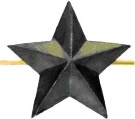 Звезда малая полевая диам. 14 ммЗащитногозелёного цвета,представляет собой выпуклую цельнометаллическую 5-тиконечную звезду, во внутренних углах 4-х полосный луч,в центревыгровирована5-ти конечная звезда размером .С обратнойстороны крепление (клямер).шт.2000200013 000,001717Звезда большая диам. 20 мм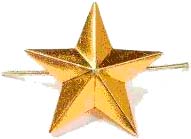 Звезда большая диам. 20 ммЗолотистого  цвета представляетсобой выпуклую цельнометаллическую 5-ти конечнуюзвезду. С обратной стороны крепление (клямер).шт.100010007 150,00Итого Итого Итого Итого Итого Итого Итого Итого 1 140 434,002.Информация о необходимости предоставления участникамизакупки образцов продукции, предлагаемых к поставкеИнформация о необходимости предоставления участникамизакупки образцов продукции, предлагаемых к поставкеИнформация о необходимости предоставления участникамизакупки образцов продукции, предлагаемых к поставкеУчастникам закупки необходимо предоставить образцы продукции, прилагаемых к поставке. Образцы должны быть предоставлены по каждому лоту предмета закупки. Участникам закупки необходимо предоставить образцы продукции, прилагаемых к поставке. Образцы должны быть предоставлены по каждому лоту предмета закупки. Участникам закупки необходимо предоставить образцы продукции, прилагаемых к поставке. Образцы должны быть предоставлены по каждому лоту предмета закупки. Участникам закупки необходимо предоставить образцы продукции, прилагаемых к поставке. Образцы должны быть предоставлены по каждому лоту предмета закупки. Участникам закупки необходимо предоставить образцы продукции, прилагаемых к поставке. Образцы должны быть предоставлены по каждому лоту предмета закупки. 3.Дополнительные требования к предмету (объекту) закупкиДополнительные требования к предмету (объекту) закупкиДополнительные требования к предмету (объекту) закупкинетнетнетнетнет4.Иная информация, позволяющая участникам закупки правильносформировать и представить заявки на участие в закупкеИная информация, позволяющая участникам закупки правильносформировать и представить заявки на участие в закупкеИная информация, позволяющая участникам закупки правильносформировать и представить заявки на участие в закупкеЗаявка должна быть оформлена в соответствии с требованиями, предусмотренными Распоряжением Правительства Приднестровской Молдавской Республики от 25 марта 2020 года № 198р «Об утверждении формы заявок участников закупки» и требованиями, указанными в документации о проведении запроса предложенийЗаявка должна быть оформлена в соответствии с требованиями, предусмотренными Распоряжением Правительства Приднестровской Молдавской Республики от 25 марта 2020 года № 198р «Об утверждении формы заявок участников закупки» и требованиями, указанными в документации о проведении запроса предложенийЗаявка должна быть оформлена в соответствии с требованиями, предусмотренными Распоряжением Правительства Приднестровской Молдавской Республики от 25 марта 2020 года № 198р «Об утверждении формы заявок участников закупки» и требованиями, указанными в документации о проведении запроса предложенийЗаявка должна быть оформлена в соответствии с требованиями, предусмотренными Распоряжением Правительства Приднестровской Молдавской Республики от 25 марта 2020 года № 198р «Об утверждении формы заявок участников закупки» и требованиями, указанными в документации о проведении запроса предложенийЗаявка должна быть оформлена в соответствии с требованиями, предусмотренными Распоряжением Правительства Приднестровской Молдавской Республики от 25 марта 2020 года № 198р «Об утверждении формы заявок участников закупки» и требованиями, указанными в документации о проведении запроса предложений6. Преимущества, требования к участникам закупки6. Преимущества, требования к участникам закупки6. Преимущества, требования к участникам закупки6. Преимущества, требования к участникам закупки6. Преимущества, требования к участникам закупки6. Преимущества, требования к участникам закупки6. Преимущества, требования к участникам закупки6. Преимущества, требования к участникам закупки6. Преимущества, требования к участникам закупки1.Преимущества (отечественный производитель; учрежденияи организации уголовно-исполнительной системы, а также организации, применяющие труд инвалидов)Преимущества (отечественный производитель; учрежденияи организации уголовно-исполнительной системы, а также организации, применяющие труд инвалидов)Преимущества (отечественный производитель; учрежденияи организации уголовно-исполнительной системы, а также организации, применяющие труд инвалидов)нетнетнетнетнет2.Требования к участникам и перечень документов, которыедолжны быть представленыТребования к участникам и перечень документов, которыедолжны быть представленыТребования к участникам и перечень документов, которыедолжны быть представленыТребования к участникам:1. Требования к участникам закупки: а) соответствие требованиям, установленным действующим законодательством Приднестровской Молдавской Республики к лицам, осуществляющим поставку товара, выполнение работы, оказание услуги, являющихся объектом закупки;б) отсутствие проведения ликвидации участника закупки - юридического лица и отсутствие дела о банкротстве;в) отсутствие решения уполномоченного органа о приостановлении деятельности участника закупки в порядке, установленном действующим законодательством Приднестровской Молдавской Республики, на дату подачи заявки на участие в закупке. 2. Заявка на участие в запросе предложений должна содержать:а) информацию и документы об участнике запроса, подавшем такую заявку:1) фирменное наименование, сведения об организационно-правовой форме, о месте нахождения, почтовый адрес (для юридического лица), фамилия, имя, отчество (при наличии), паспортные данные, сведения о месте жительства (для физического лица), номер контактного телефона; 
2) выписка из единого государственного реестра юридических лиц или засвидетельствованная в нотариальном порядке копия такой выписки (для юридического лица), копия патента (для индивидуального предпринимателя); 3) документ, подтверждающий полномочия лица на осуществление действий от имени участника закупки;4) копии учредительных документов участника закупки (для юридического лица);5) для иностранного лица: доверенность и документ о государственной регистрации данного иностранного юридического лица, а также надлежащим образом заверенный перевод на один из официальных языков Приднестровской Молдавской Республики данных документов, в соответствии с действующим законодательством Приднестровской Молдавской Республики;б) предложения участника закупки в отношении объекта закупки с приложением документов, подтверждающих соответствие этого объекта требованиям, установленным документацией о закупке; в) предложение о цене контракта (лота № ____)г) наименование товаров, с указанием качественных, технических и иных необходимых характеристик (конкретные показатели товара, соответствующие значениям, установленным в документации о закупке и указание на товарный знак), количества (объема);д) наименование производителя и страны происхождения товара;е) документы, подтверждающие право участника запроса предложений на получение преимуществ в соответствии с настоящим Законом, или копии этих документов;ж) участник закупки вправе приложить иные документы, подтверждающие соответствие участника закупки требованиям, установленным документацией о закупке.ПРИМЕЧАНИЕ:1. Документы и коммерческое предложение должны предоставляться в запечатанном конверте с заявкой на участие в закупке.2. Все листы поданной в письменной форме заявки на участие в закупке, должны быть прошиты и пронумерованы. 3. Заявка на участие в закупке и том такой заявки должны содержать опись входящих в их состав документов, быть скреплены печатью участника закупки при наличии печати (для юридических лиц) и подписаны участником закупки или лицом, уполномоченным участником закупки.Требования к участникам:1. Требования к участникам закупки: а) соответствие требованиям, установленным действующим законодательством Приднестровской Молдавской Республики к лицам, осуществляющим поставку товара, выполнение работы, оказание услуги, являющихся объектом закупки;б) отсутствие проведения ликвидации участника закупки - юридического лица и отсутствие дела о банкротстве;в) отсутствие решения уполномоченного органа о приостановлении деятельности участника закупки в порядке, установленном действующим законодательством Приднестровской Молдавской Республики, на дату подачи заявки на участие в закупке. 2. Заявка на участие в запросе предложений должна содержать:а) информацию и документы об участнике запроса, подавшем такую заявку:1) фирменное наименование, сведения об организационно-правовой форме, о месте нахождения, почтовый адрес (для юридического лица), фамилия, имя, отчество (при наличии), паспортные данные, сведения о месте жительства (для физического лица), номер контактного телефона; 
2) выписка из единого государственного реестра юридических лиц или засвидетельствованная в нотариальном порядке копия такой выписки (для юридического лица), копия патента (для индивидуального предпринимателя); 3) документ, подтверждающий полномочия лица на осуществление действий от имени участника закупки;4) копии учредительных документов участника закупки (для юридического лица);5) для иностранного лица: доверенность и документ о государственной регистрации данного иностранного юридического лица, а также надлежащим образом заверенный перевод на один из официальных языков Приднестровской Молдавской Республики данных документов, в соответствии с действующим законодательством Приднестровской Молдавской Республики;б) предложения участника закупки в отношении объекта закупки с приложением документов, подтверждающих соответствие этого объекта требованиям, установленным документацией о закупке; в) предложение о цене контракта (лота № ____)г) наименование товаров, с указанием качественных, технических и иных необходимых характеристик (конкретные показатели товара, соответствующие значениям, установленным в документации о закупке и указание на товарный знак), количества (объема);д) наименование производителя и страны происхождения товара;е) документы, подтверждающие право участника запроса предложений на получение преимуществ в соответствии с настоящим Законом, или копии этих документов;ж) участник закупки вправе приложить иные документы, подтверждающие соответствие участника закупки требованиям, установленным документацией о закупке.ПРИМЕЧАНИЕ:1. Документы и коммерческое предложение должны предоставляться в запечатанном конверте с заявкой на участие в закупке.2. Все листы поданной в письменной форме заявки на участие в закупке, должны быть прошиты и пронумерованы. 3. Заявка на участие в закупке и том такой заявки должны содержать опись входящих в их состав документов, быть скреплены печатью участника закупки при наличии печати (для юридических лиц) и подписаны участником закупки или лицом, уполномоченным участником закупки.Требования к участникам:1. Требования к участникам закупки: а) соответствие требованиям, установленным действующим законодательством Приднестровской Молдавской Республики к лицам, осуществляющим поставку товара, выполнение работы, оказание услуги, являющихся объектом закупки;б) отсутствие проведения ликвидации участника закупки - юридического лица и отсутствие дела о банкротстве;в) отсутствие решения уполномоченного органа о приостановлении деятельности участника закупки в порядке, установленном действующим законодательством Приднестровской Молдавской Республики, на дату подачи заявки на участие в закупке. 2. Заявка на участие в запросе предложений должна содержать:а) информацию и документы об участнике запроса, подавшем такую заявку:1) фирменное наименование, сведения об организационно-правовой форме, о месте нахождения, почтовый адрес (для юридического лица), фамилия, имя, отчество (при наличии), паспортные данные, сведения о месте жительства (для физического лица), номер контактного телефона; 
2) выписка из единого государственного реестра юридических лиц или засвидетельствованная в нотариальном порядке копия такой выписки (для юридического лица), копия патента (для индивидуального предпринимателя); 3) документ, подтверждающий полномочия лица на осуществление действий от имени участника закупки;4) копии учредительных документов участника закупки (для юридического лица);5) для иностранного лица: доверенность и документ о государственной регистрации данного иностранного юридического лица, а также надлежащим образом заверенный перевод на один из официальных языков Приднестровской Молдавской Республики данных документов, в соответствии с действующим законодательством Приднестровской Молдавской Республики;б) предложения участника закупки в отношении объекта закупки с приложением документов, подтверждающих соответствие этого объекта требованиям, установленным документацией о закупке; в) предложение о цене контракта (лота № ____)г) наименование товаров, с указанием качественных, технических и иных необходимых характеристик (конкретные показатели товара, соответствующие значениям, установленным в документации о закупке и указание на товарный знак), количества (объема);д) наименование производителя и страны происхождения товара;е) документы, подтверждающие право участника запроса предложений на получение преимуществ в соответствии с настоящим Законом, или копии этих документов;ж) участник закупки вправе приложить иные документы, подтверждающие соответствие участника закупки требованиям, установленным документацией о закупке.ПРИМЕЧАНИЕ:1. Документы и коммерческое предложение должны предоставляться в запечатанном конверте с заявкой на участие в закупке.2. Все листы поданной в письменной форме заявки на участие в закупке, должны быть прошиты и пронумерованы. 3. Заявка на участие в закупке и том такой заявки должны содержать опись входящих в их состав документов, быть скреплены печатью участника закупки при наличии печати (для юридических лиц) и подписаны участником закупки или лицом, уполномоченным участником закупки.Требования к участникам:1. Требования к участникам закупки: а) соответствие требованиям, установленным действующим законодательством Приднестровской Молдавской Республики к лицам, осуществляющим поставку товара, выполнение работы, оказание услуги, являющихся объектом закупки;б) отсутствие проведения ликвидации участника закупки - юридического лица и отсутствие дела о банкротстве;в) отсутствие решения уполномоченного органа о приостановлении деятельности участника закупки в порядке, установленном действующим законодательством Приднестровской Молдавской Республики, на дату подачи заявки на участие в закупке. 2. Заявка на участие в запросе предложений должна содержать:а) информацию и документы об участнике запроса, подавшем такую заявку:1) фирменное наименование, сведения об организационно-правовой форме, о месте нахождения, почтовый адрес (для юридического лица), фамилия, имя, отчество (при наличии), паспортные данные, сведения о месте жительства (для физического лица), номер контактного телефона; 
2) выписка из единого государственного реестра юридических лиц или засвидетельствованная в нотариальном порядке копия такой выписки (для юридического лица), копия патента (для индивидуального предпринимателя); 3) документ, подтверждающий полномочия лица на осуществление действий от имени участника закупки;4) копии учредительных документов участника закупки (для юридического лица);5) для иностранного лица: доверенность и документ о государственной регистрации данного иностранного юридического лица, а также надлежащим образом заверенный перевод на один из официальных языков Приднестровской Молдавской Республики данных документов, в соответствии с действующим законодательством Приднестровской Молдавской Республики;б) предложения участника закупки в отношении объекта закупки с приложением документов, подтверждающих соответствие этого объекта требованиям, установленным документацией о закупке; в) предложение о цене контракта (лота № ____)г) наименование товаров, с указанием качественных, технических и иных необходимых характеристик (конкретные показатели товара, соответствующие значениям, установленным в документации о закупке и указание на товарный знак), количества (объема);д) наименование производителя и страны происхождения товара;е) документы, подтверждающие право участника запроса предложений на получение преимуществ в соответствии с настоящим Законом, или копии этих документов;ж) участник закупки вправе приложить иные документы, подтверждающие соответствие участника закупки требованиям, установленным документацией о закупке.ПРИМЕЧАНИЕ:1. Документы и коммерческое предложение должны предоставляться в запечатанном конверте с заявкой на участие в закупке.2. Все листы поданной в письменной форме заявки на участие в закупке, должны быть прошиты и пронумерованы. 3. Заявка на участие в закупке и том такой заявки должны содержать опись входящих в их состав документов, быть скреплены печатью участника закупки при наличии печати (для юридических лиц) и подписаны участником закупки или лицом, уполномоченным участником закупки.Требования к участникам:1. Требования к участникам закупки: а) соответствие требованиям, установленным действующим законодательством Приднестровской Молдавской Республики к лицам, осуществляющим поставку товара, выполнение работы, оказание услуги, являющихся объектом закупки;б) отсутствие проведения ликвидации участника закупки - юридического лица и отсутствие дела о банкротстве;в) отсутствие решения уполномоченного органа о приостановлении деятельности участника закупки в порядке, установленном действующим законодательством Приднестровской Молдавской Республики, на дату подачи заявки на участие в закупке. 2. Заявка на участие в запросе предложений должна содержать:а) информацию и документы об участнике запроса, подавшем такую заявку:1) фирменное наименование, сведения об организационно-правовой форме, о месте нахождения, почтовый адрес (для юридического лица), фамилия, имя, отчество (при наличии), паспортные данные, сведения о месте жительства (для физического лица), номер контактного телефона; 
2) выписка из единого государственного реестра юридических лиц или засвидетельствованная в нотариальном порядке копия такой выписки (для юридического лица), копия патента (для индивидуального предпринимателя); 3) документ, подтверждающий полномочия лица на осуществление действий от имени участника закупки;4) копии учредительных документов участника закупки (для юридического лица);5) для иностранного лица: доверенность и документ о государственной регистрации данного иностранного юридического лица, а также надлежащим образом заверенный перевод на один из официальных языков Приднестровской Молдавской Республики данных документов, в соответствии с действующим законодательством Приднестровской Молдавской Республики;б) предложения участника закупки в отношении объекта закупки с приложением документов, подтверждающих соответствие этого объекта требованиям, установленным документацией о закупке; в) предложение о цене контракта (лота № ____)г) наименование товаров, с указанием качественных, технических и иных необходимых характеристик (конкретные показатели товара, соответствующие значениям, установленным в документации о закупке и указание на товарный знак), количества (объема);д) наименование производителя и страны происхождения товара;е) документы, подтверждающие право участника запроса предложений на получение преимуществ в соответствии с настоящим Законом, или копии этих документов;ж) участник закупки вправе приложить иные документы, подтверждающие соответствие участника закупки требованиям, установленным документацией о закупке.ПРИМЕЧАНИЕ:1. Документы и коммерческое предложение должны предоставляться в запечатанном конверте с заявкой на участие в закупке.2. Все листы поданной в письменной форме заявки на участие в закупке, должны быть прошиты и пронумерованы. 3. Заявка на участие в закупке и том такой заявки должны содержать опись входящих в их состав документов, быть скреплены печатью участника закупки при наличии печати (для юридических лиц) и подписаны участником закупки или лицом, уполномоченным участником закупки.3.Условия об ответственности за неисполнение или ненадлежащее исполнение принимаемых на себя участниками закупокобязательствУсловия об ответственности за неисполнение или ненадлежащее исполнение принимаемых на себя участниками закупокобязательствУсловия об ответственности за неисполнение или ненадлежащее исполнение принимаемых на себя участниками закупокобязательствЗа неисполнение или ненадлежащее исполнение обязательств по настоящему контракту Стороны несут ответственность в соответствии с действующим законодательством Приднестровской Молдавской Республики.За неисполнение или ненадлежащее исполнение обязательств по настоящему контракту Стороны несут ответственность в соответствии с действующим законодательством Приднестровской Молдавской Республики.За неисполнение или ненадлежащее исполнение обязательств по настоящему контракту Стороны несут ответственность в соответствии с действующим законодательством Приднестровской Молдавской Республики.За неисполнение или ненадлежащее исполнение обязательств по настоящему контракту Стороны несут ответственность в соответствии с действующим законодательством Приднестровской Молдавской Республики.За неисполнение или ненадлежащее исполнение обязательств по настоящему контракту Стороны несут ответственность в соответствии с действующим законодательством Приднестровской Молдавской Республики.4.Требования к гарантийным обязательствам, предоставляемымпоставщиком, в отношении поставляемых товаров Требования к гарантийным обязательствам, предоставляемымпоставщиком, в отношении поставляемых товаров Требования к гарантийным обязательствам, предоставляемымпоставщиком, в отношении поставляемых товаров Согласно условиям контрактаСогласно условиям контрактаСогласно условиям контрактаСогласно условиям контрактаСогласно условиям контракта7. Условия контракта7. Условия контракта7. Условия контракта7. Условия контракта7. Условия контракта7. Условия контракта7. Условия контракта7. Условия контракта7. Условия контракта1.Информация о месте доставки товара, месте выполнения работыили оказания услугиИнформация о месте доставки товара, месте выполнения работыили оказания услугиИнформация о месте доставки товара, месте выполнения работыили оказания услугиПоставка товара осуществляется со склада Поставщика на склад Покупателя по адресу: г. Тирасполь, ул. Украинская, 15аПоставка товара осуществляется со склада Поставщика на склад Покупателя по адресу: г. Тирасполь, ул. Украинская, 15аПоставка товара осуществляется со склада Поставщика на склад Покупателя по адресу: г. Тирасполь, ул. Украинская, 15аПоставка товара осуществляется со склада Поставщика на склад Покупателя по адресу: г. Тирасполь, ул. Украинская, 15аПоставка товара осуществляется со склада Поставщика на склад Покупателя по адресу: г. Тирасполь, ул. Украинская, 15а2.Сроки поставки товара или завершения работы либо графикоказания услугСроки поставки товара или завершения работы либо графикоказания услугСроки поставки товара или завершения работы либо графикоказания услугСогласно условиям контрактаСогласно условиям контрактаСогласно условиям контрактаСогласно условиям контрактаСогласно условиям контракта3.Условия транспортировки и храненияУсловия транспортировки и храненияУсловия транспортировки и храненияУпаковка товара должна обеспечивать его сохранность и отсутствие механических повреждений при погрузочно-разгрузочных работах и при транспортировке. Транспортировка осуществляется собственными силами Продавца.Упаковка товара должна обеспечивать его сохранность и отсутствие механических повреждений при погрузочно-разгрузочных работах и при транспортировке. Транспортировка осуществляется собственными силами Продавца.Упаковка товара должна обеспечивать его сохранность и отсутствие механических повреждений при погрузочно-разгрузочных работах и при транспортировке. Транспортировка осуществляется собственными силами Продавца.Упаковка товара должна обеспечивать его сохранность и отсутствие механических повреждений при погрузочно-разгрузочных работах и при транспортировке. Транспортировка осуществляется собственными силами Продавца.Упаковка товара должна обеспечивать его сохранность и отсутствие механических повреждений при погрузочно-разгрузочных работах и при транспортировке. Транспортировка осуществляется собственными силами Продавца.